Внеклассное мероприятие «В дружбе - сила»Подготовила: Мишина Наталья Владимировна, учитель начальных классовДружба - самое необходимое для жизни, так как никто не пожелаетсебе жизни без друзей, даже если бы он имел все остальные блага.АристотельЦели и задачи: раскрыть сущность нравственных отношений между людьми, развитие умений учащихся вести рассуждения, формирование нравственных качеств учащихся: умение дружить, беречь дружбу.Оборудование: презентация с фотографиями детей общих классных дел; таблички «Дружба в классе не нужна», «Дружба в классе нужна»; сердечки с вопросами; два шарфа.            Класс украшен шарами, цветами. На доске висят плакаты, пословицы, цитаты  о дружбе.I. Начинается мероприятие с показа слайдов общих классных дел под музыку о дружбе.Учитель: Так о чем же мы будем говорить сегодня? (ответы детей)Учитель: Да, ребята. Сегодня на нашем мероприятии мы поговорим о дружбе.- Ребята! Вы любите путешествовать? Давайте представим, что мы отправляемся с вами в поход, а чтобы нам веселее было идти , мы будем петь песню.(Звучит песня М. Танича «Когда мои друзья со мной»)Учитель:- А кто по-вашему, считается настоящим другом? (Друг должен быть верным, добрым, сильным, честным, щедрым).-Как вы понимаете слово «Дружба»? (Когда между людьми возникают такие отношения, что они не предают, умеют друг друга слушать, не обижают, делятся чем-то).- Вот такие отношения будут называться «дружбой».- Так как -же надо «дружить»?- Предавать? (Нет не предавать.не вратьне обижатьне ябедничатьне злитьсяне бросать в бедене грубитьне зазнаватьсяне ссориться)Учитель:- Попробуйте, ребята, вспомнить слова с корнем  друж –  .II. Проводится игра «Займи позицию»Выходят двое родителей держат в руках таблички, на которых написано: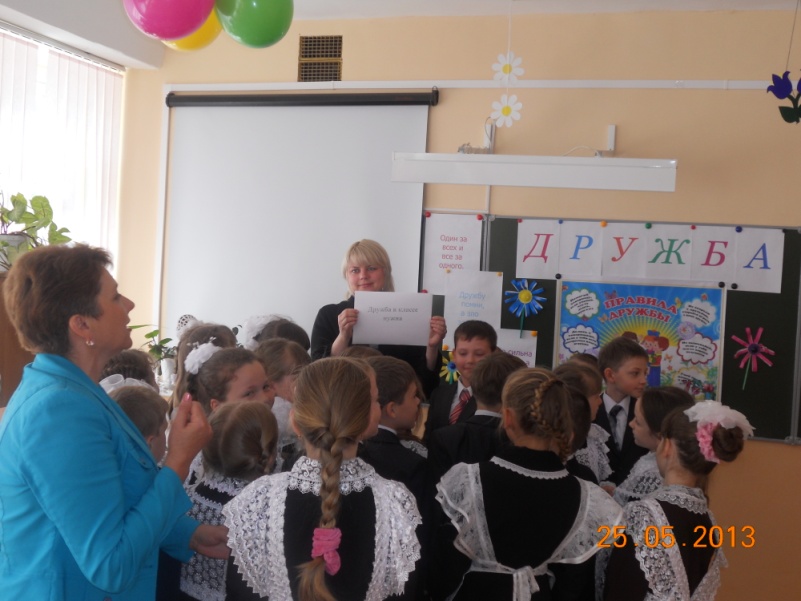 Дети выбирают свою позицию и встают около выбранной таблички.III. Игра «Миксер».Дети должны разделиться на команды по интересам.Учитель: Встаньте  в одну команду -у кого есть домашние животные.-кто любит яблоки-кто любит мандарины-кто любит красный цвет-кто любит математику-кто любит русский языкЗатем даются задания сформировавшимся командам:Спеть песню «В траве сидел кузнечик»:а) зажав нос пальцами;б) втянуть внутрь щеки;в) закусить нижнюю губу;г) зажать между зубов язык;д) «набрать в рот воды»;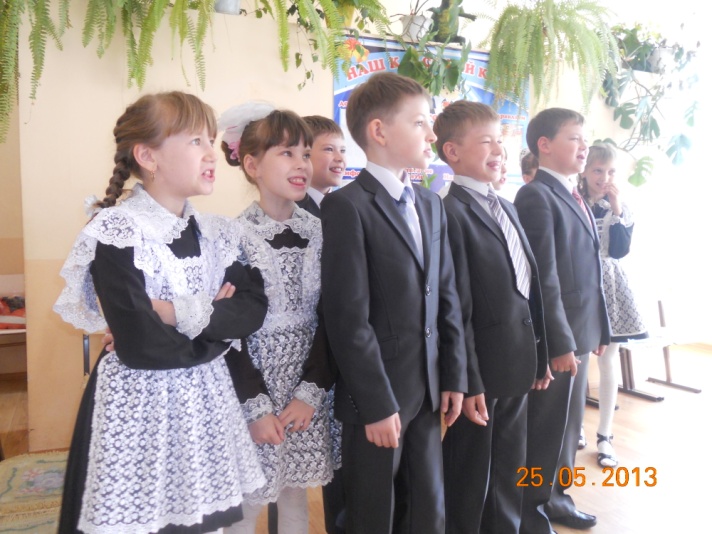  Родители подводят итог конкурса. Победила дружба.Звучит песня «Дружба крепкая». Дети исполняют песню.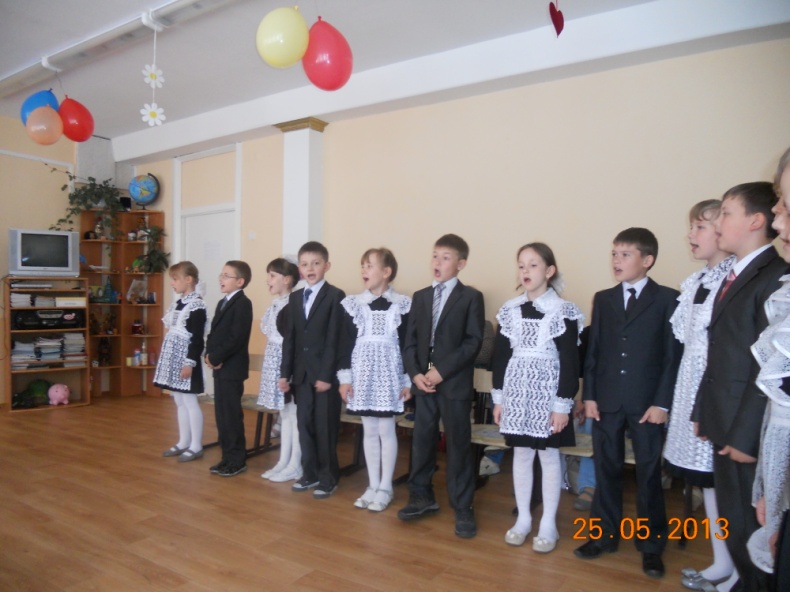 Выходит один ученик и объявляет:-А хотите, мы создадим свои правила дружбы? (Хотим.)Учащиеся выходят и рассказывают свои правила дружбы.Правила дружбы.1. Когда кому-то трудно жить,    Должны мы знать об этом.2.У меня закон простой:    Побеждаю тех, кто злой.3. Кто же слабый, помогу,    Я иначе не могу.4.Если грянет вдруг беда,   Друг поможет нам всегда.5. Не предавай своего друга.6. Не ссорься, будь справедливым.7.Не зазнавайся.8. Не перекладывай свою вину на другого.9.Умей с другом разделить радость.10.Не смейся над недостатками друга.11.Останови друга, если он делает что-то плохое.12. Не обманывай друга.13.Умей принять помощь, совет.14. Умей признать свои ошибки, помириться с другом.15. Будь вежлив со своими товарищами, не забывай им говорить волшебные слова.Учитель зачитывает детям притчу о друге.Жил на берегу моря старец. Был он совершенно один, и никого у него не было на всём белом свете. И вот однажды поздним вечером он услышал стук в дверь. Старик спросил:- Кто там?За дверью ему ответили: - Это твоё богатство.Но старец ответил:- Когда-то я был сказочно богат, но это не принесло мне никакого счастья.И не открыл дверь. На следующий день он вновь услышал стук в дверь.- Кто там? - спросил он.- Это твоя любовь! - услышал он ответ.Но старец сказал: - Я был любим, и сам любил безумно, но это мне не принесло счастья! - и опять не открыл дверь.На третий день к нему снова постучали.- Кто там? - спросил старик.- Это твоя дружба! - услышал он в ответ.Старец улыбнулся и открыл дверь:- Друзьям я всегда рад. Но вдруг... вместе с дружбой к нему в жилище вошли и любовь, и богатство. И старец сказал:- Но ведь я пригласил только дружбу!На это вошедшие ответили ему:- Ты столько лет прожил на земле и до сих пор не понял одну простую истину? Только вместе с дружбой приходят и любовь, и богатство!Учитель: Ребята, нужно уметь прощать обиды, помня все хорошее, что сделал для вас ваш друг. Народная мудрость гласит: настоящий друг с тобой, когда ты не прав, когда ты прав, всякий будет с тобой.III. Проводится конкурс «Закончи пословицу».Учитель начинает пословицу, а дети должны ее продолжить.1. Нет друга- ищи,………2. Не имей сто рублей, ….(а имей сто рублей).3.Один за всех……(и все за одного).4.Человек без друзей,….(что дерево без корней).5. Дружба - как стекло…..((разобьешь - не сложишь).6. Старый друг…(лучше новых двух).7. Друг познается …(в беде).8. Крепкую дружбу …( и топором не разрубишь).9. Недруг поддакивает,   ( а друг спорит).IV.Проводится конкурс пословиц о дружбе между мальчиками и девочкамиV. Игра «Кто с кем дружит».1. Забавные бурундучки Чип и …(Дейл)2. Добрая Белоснежка и ….(семь гномов)3. Прекрасная Русалочка и … (Най Себастьян)4. Забавный Винни-Пух и ..(Пятачок)5. Добрый Малыш и …(Карлсон)6. Доверчивый Буратино и …(Мальвина, Пьеро)7. Зеленый крокодил Гена и …(Чебурашка)VI. Чтение басни И.А.Крылова «Чиж и голубь».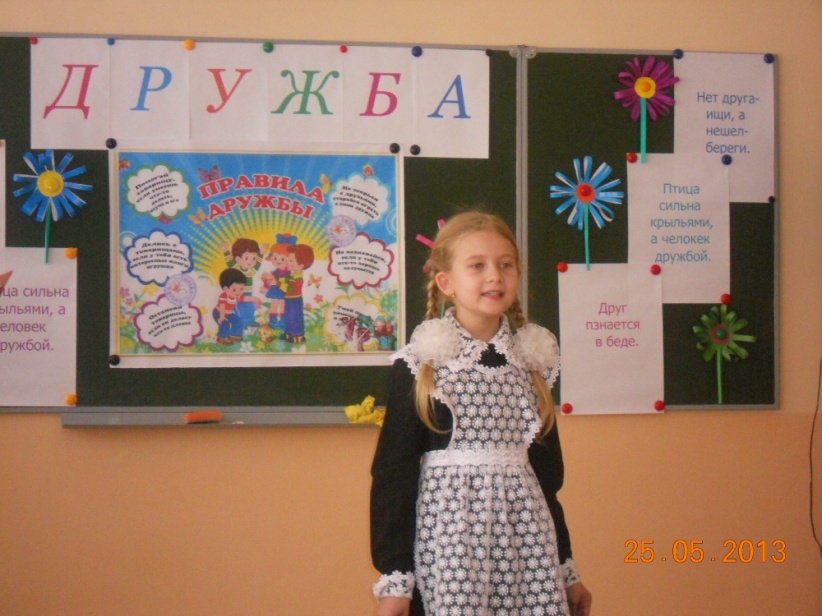 Ученица читает наизусть басню И.А. Крылова «Чиж и голубь».Учитель: -Ребята, какая пословица подходит к этой басне?  («Друг познается в беде»)-Еще в каких сказках говорится о дружбе между людьми или животными? («Лиса и журавль», «Волк и лиса», «Лиса и заяц»,  «Снежная королева», «Золотой ключик или приключения Буратино», «Три поросенка» и т. д.)VII. Конкурс «Ответь на вопрос сердечка»Дети выходят к доске берут из рук сердечко, читают вопрос о дружбе и дают ответ.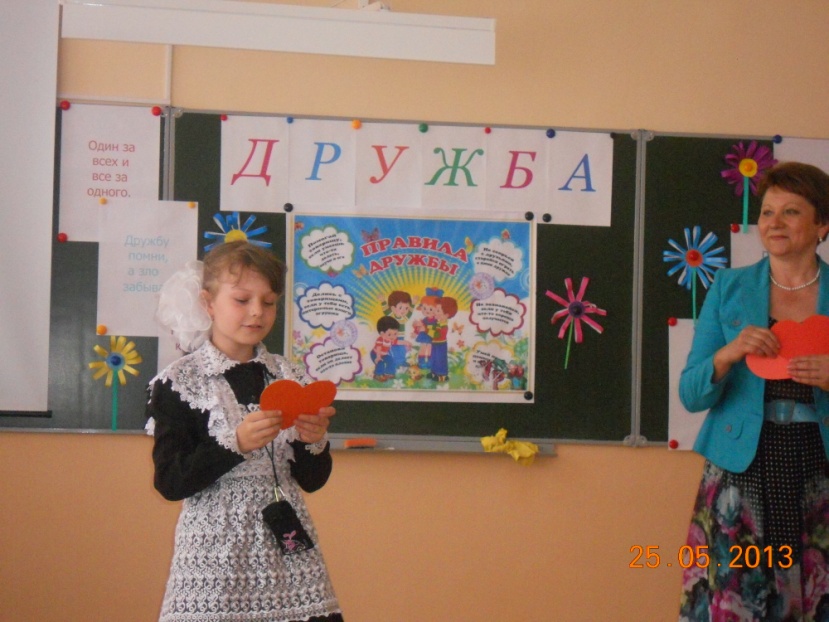 VIII. Игра «Дружеское рукопожатие».( 2 человека стоят рядом с завязанными глазами. Им предлагается сделать 3 шага вперед, повернуться спиной друг к другу, а затем отойти на 5 шагов в разные стороны, повернуться вокруг себя, сделать 5 шагов навстречу друг другу и обменяться рукопожатием.)
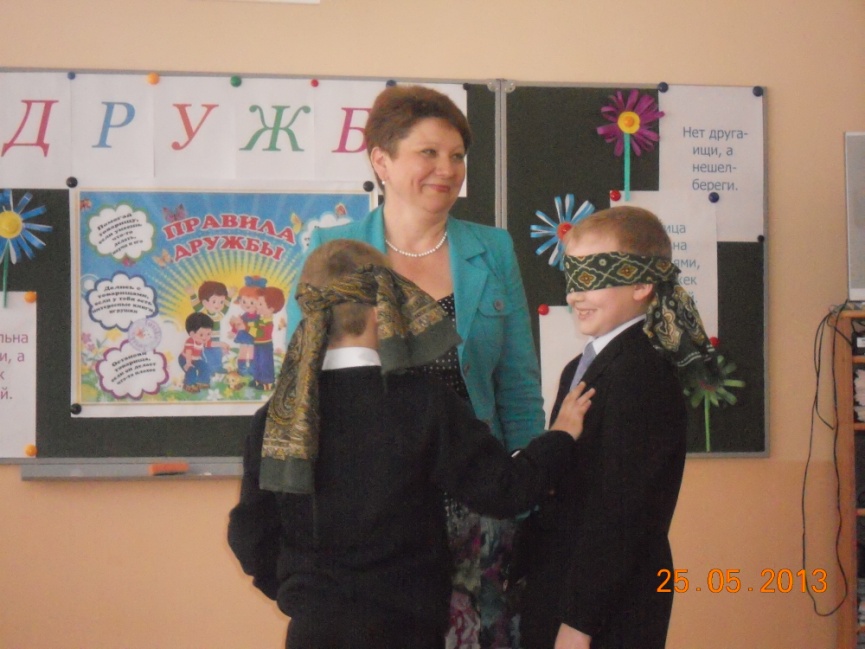 Учитель: Вот и подходит к концу наш праздник, праздник дружбы. Давайте сделаем нашу жизнь хорошей. Давайте помогать друг другу в трудную минуту, давайте, выбирать хороших и верных друзей.  Мальчики приглашают девочек. Стали парами, заканчиваем наш праздник «Вальсом дружбы».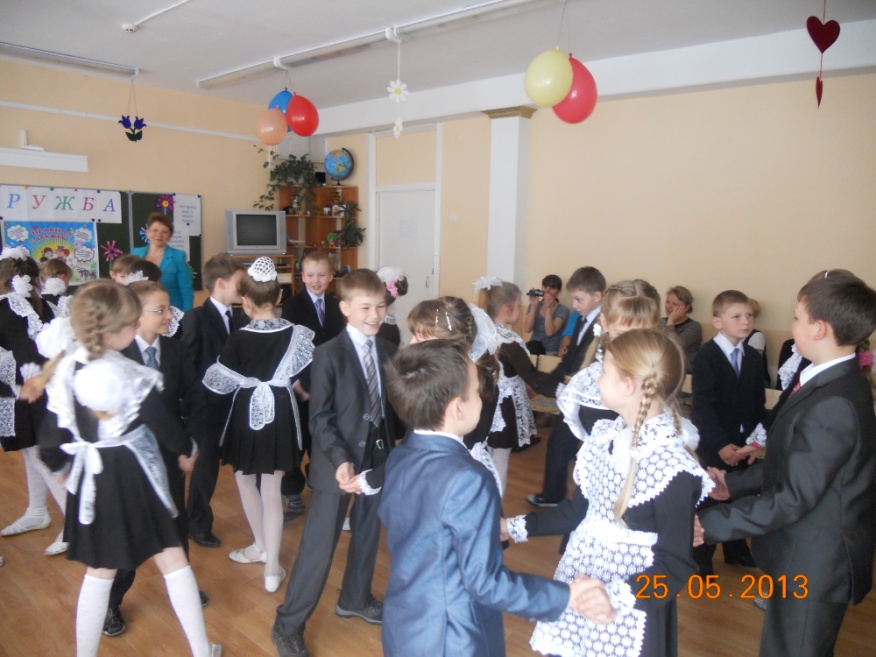 ( Дети танцуют.)А теперь давайте встанем в круг, давайте никогда не будем ссориться. И скажем друг другу слова известного героя терпеливого и добрейшего кота Леопольда. (Включается мультипликационная запись слов кота Леопольда).Дети повторяют эти слова: «Ребята, давайте жить дружно!»Учитель: И мне думается, что этот праздник даст начало той большой дружбе, которую мы понесем через всю школьную жизнь. И в честь нашей дружбы я предлагаю провести салют.X. Игра «Салют»(Круг разбивается на 3 команды: красный, желтый, зеленый. По команде «Красный!»  хлопает 1-я команда, «Желтый!» - 2-я команда, «Зеленый!» - 3 –я команда. Затем, учитель дает команду: «Красный! Желтый! Зеленый!»)(Общий салют.)Праздник заканчивается песней  «Улыбка» ( муз. М. Шаинского).Учитель: Спасибо.  Праздник окончен.Дружба в классе не нужнаДружба в классе нужна